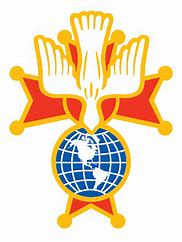 Cardinal Dougherty Assembly Testimonial Dinner HONORING Past Faithful Navigator Sir Knight Anthony Grimaldi Sunday, October 10, 2021 Cocktail @ 3:00 PM                                                                                   Dinner @ 4:00 PM Lazaretto Ballroom, 99 Wanamaker Ave., Essington, PA 19029 Council ____________ Name _______________________     ______________________________________ Telephone ____________________ Address _______________________________________________________________________________________________________________ City _______________________ State _____   Zip Code _____________    Email ____________________________________________________ Dinner Reservations   									Sub-Totals _______ 	STUFFED FLOUNDER 		$60 			$ _________ _______ 	FILET MIGNON 			$60 			$ _________ $ _________ Ad Book (Note: All ads will automatically be added to the next Testimonial Ad Book in February at no additional cost)________	PREFERRED PAGE 		$100 			$ _________  ________ 	FULL PAGE 			$75 			$ _________ ________ 	HALF PAGE 			$50 			$ _________ ________ 	QUARTER PAGE 		$30 			$ _________ $ _________ Individual Ads ________ 	PATRON AD 			$5 						$ _________ ________ 	MEMORIAL AD 			$5 						$ _________ ________	PATRIOTIC AD			$5						$ _________Grand Total Due 									$ _____ Order online at www.cda913.org/testimonial  Payment can be made through PayPal or Credit Card if preferred. Otherwise, mail this form along with checks made payable to “Cardinal Dougherty Assembly” to CDA DINNER DANCE COMMITTEE, 249 N. Norwinden Drive, Springfield, PA 19064, or return to any committee member at any assembly event.  Ads and Dinner Reservations are due by Friday, October 1, 2021 Questions should be directed to: SK Tom BegleyTmbegley61@gmail.com610-864-4832